Nomination Form 2021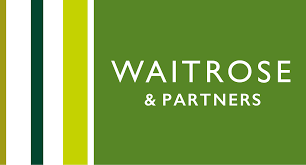 The trophy is awarded to someone who demonstrates a real dedication and passion for wine beyond the scope of their day job; the recipient will have already established a track record in their field, will be taking part in the wider aspects of the wine trade, and will show commitment and determination in everything they do.  If you wish to nominate someone, please fill in the form below.  Please return this form to Kirsten.Ferrone@iwsc.netAll nominations must be submitted no later than the 5th March 2021.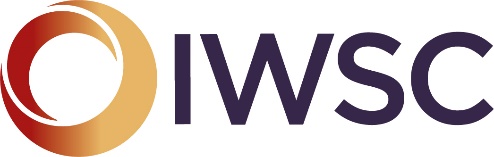 Emerging Talent in the Wine IndustrySponsored by Waitrose & PartnersNOMINEE’S INFORMATIONNOMINEE’S INFORMATIONNOMINEE’S INFORMATIONNOMINEE’S INFORMATIONNOMINEE’S INFORMATIONContact name:Address:Post codePhone:NOMINATOR’S INFORMATIONNOMINATOR’S INFORMATIONNOMINATOR’S INFORMATIONNOMINATOR’S INFORMATIONContact Name:Company (if applicable):Phone:Email:ABOUT THE PERSONWhat is the reason for your nomination, why do they deserve this award? (max 300 words)